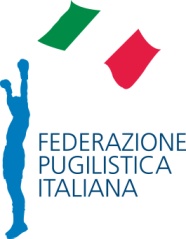 Torneo Nazionale  “Guanto d’Oro d’Italia” - Trofeo Aldo GarofaloComitato Regionale:  __________ ___________________________________________N.NominativoData nascitaQualificaCtg. pesorecordrecordrecordAssociazione SportivaN.NominativoData nascitaQualificaCtg. pesovintiparipersiAssociazione Sportiva